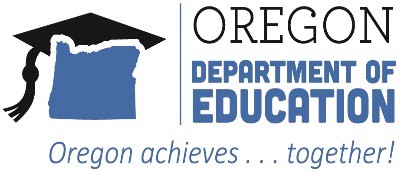 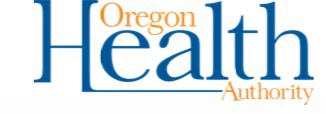 
COVID-19 Resources and Assistance for Caregivers, Parents, and FamiliesOne-Stop Resource Pages211info 2-1-1 is a statewide resource that can provide information about available assistance, answer questions, and help with basic needs. You can call 2-1-1 or visit their website:https://covid19.211info.org/ and 211info.org/
Oregon Health and Human Services - Resources for Communities Oregon Health and Human Services provides a one-stop webpage to provide a wide range of resources for communities during the COVID-19 pandemic.Topics include healthcare, housing, food and nutrition assistance, childcare, legal assistance, immigration, and many others.https://govstatus.egov.com/or-dhs-community-resources

Pandemic Resources and Assistance 
Food and Nutrition Assistance: NeedFood.Oregon.gov is one-stop website for food and nutrition resources during the pandemic to help you get what you need. 
https://govstatus.egov.com/or-dhs-food
Supplemental Nutrition Assistance Program (SNAP) can be used to help pay for groceries, and the Federal Families First Act requires states to increase monthly SNAP benefits by 15% for all current recipients. 
https://www.oregon.gov/dhs/assistance/food-benefits/pages/about-snap.aspxStudents eligible for free or reduced-price breakfast and lunch at school were also eligible for additional food benefits through Oregon's Pandemic Electronic Benefits (P-EBT). This is in addition to their pickup meals at school. It was automatically issued as a one-time payment on new or existing Oregon EBT card. You can find more information on the Oregon Department of Human Services P-EBT website: 
https://www.oregon.gov/dhs/assistance/food-benefits/pages/p-ebt.aspx
During the pandemic, EBT cards can also be used for grocery delivery from places like Safeway, Amazon Fresh, and Instacart.
Employment Protections and Paid Time Off: Oregon Bureau of Labor and Industries (BOLI) has established a permanent provision for employees with a child whose school or childcare provider is closed in conjunction with a statewide public health emergency.
https://www.oregon.gov/boli/workers/pages/oregon-family-leave.aspxFor agricultural workers, the Oregon Worker Relief Fund provides temporary financial assistance of $430 for one week or $860 for two weeks. https://workerrelief.org/quarantine-fund/Cash AssistanceTemporary Assistance for Needy Families (TANF) provides cash assistance to pregnant women and low-income families with children 
https://www.benefits.gov/benefit/1333U.S. Refugee Program provides up to eight months of assistance to qualifying individuals whose refugee status was granted.
https://www.oregon.gov/dhs/assistance/refugee/pages/index.aspxHousing and Rental Assistance:If the COVID-19 pandemic has affected your housing situation, your local Community Action Agency can help provide access to funds for rental relief:https://www.oregon.gov/ohcs/housing-assistance/Pages/supporting-tenants-accessing-rental-relief.aspxOregon’s Emergency Rental Assistance Program assists eligible low-income households with their past due rent and utilities payments. In most cases, approved applications will result in payments made directly to landlords and utility providers.
https://oerap.oregon.gov/orera#/Though Oregon’s eviction moratorium has ended, Oregon has established a safe harbor period that prevents tenant eviction for 60 days after providing documentation to a landlord that the tenant has applied for rental assistance. Renters do not need to pay back rent owed between April 2020 and June 2021 until February 28, 2022. 
https://www.oregonrentalassistance.org/In addition to Oregon protections, CDC has issued a new federal eviction moratorium in counties with high levels of community transmission of COVID-19. This protects renters from eviction until October 3, 2021.
 https://www.cdc.gov/coronavirus/2019-ncov/covid-eviction-declaration.htmlMortgage borrowers with federally backed loans from HUD/FHA, USDA, or VA may request assistance from their loan servicer. They may receive up to 6 months of reduced or deferred payments and if requested, an additional 6 months may be granted.  
https://www.oregon.gov/ohcs/homeownership/pdfs/06-01-2020-Public-Notice-Consumer-Homeowner.pdfEnergy/Utilities:You can call 2-1-1 or your local Community Action Agency for information about the Low Income Energy Assistance Program (LIEAP), which provides money for people who need assistance paying energy bills. 
https://caporegon.org/find-services/
If you need help paying your gas or electric bill, you may be eligible for assistance from the Oregon Energy Fund. 
http://www.oregonenergyfund.org/energy-assistance/
The Emergency Broadband Benefit provides broadband Internet assistance to eligible households. This includes up to $50 monthly discount on broadband service, and up to $75 monthly discount for households on qualifying Tribal lands. One-time discount of up to $100 to purchase a laptop, desktop computer, or tablet. The program is limited to one monthly service discount and one device per household.
https://www.fcc.gov/broadbandbenefit
Oregon Housing Stability Council (OCHS) programs provide funding for paying utilities and bills. OCHS also has resources for applying to a local agency. 
https://www.oregon.gov/ohcs/energy-weatherization/Pages/utility-bill-payment-assistance.aspx
Some of Oregon’s largest utilities, such as Portland General Electric, Northwest Natural, and Pacific Power, have temporarily suspended late payment fees and deposits. Visit their websites for more information.Other Statewide Resources
Oregon Department of Education – Ready Schools, Safe Learners 
https://www.oregon.gov/ode/students-and-family/healthsafety/Pages/Planning-for-the-2020-21-School-Year.aspx
Oregon Health Authority (OHA) COVID-19 Updates and Resources
https://govstatus.egov.com/OR-OHA-COVID-19
COVID-19 Support and Resources in Oregon
coronavirus.oregon.gov
Safe + Strong Oregonsafestrongoregon.org
COVID-19 Testing in Oregon
https://govstatus.egov.com/or-oha-covid-19-testingCOVID-19 Vaccine in Oregon
https://covidvaccine.oregon.gov/
Oregon Healthcare – Find Local Help https://healthcare.oregon.gov/Pages/find-help.aspx